SQairRenson Ventilation, IZ 2 Vijverdam, Maalbeekstraat 10, 8790 Waregem – BelgiumTel. +32 (0)56 62 71 11, fax. +32 (0)56 60 28 51, info@renson.be www.renson.eu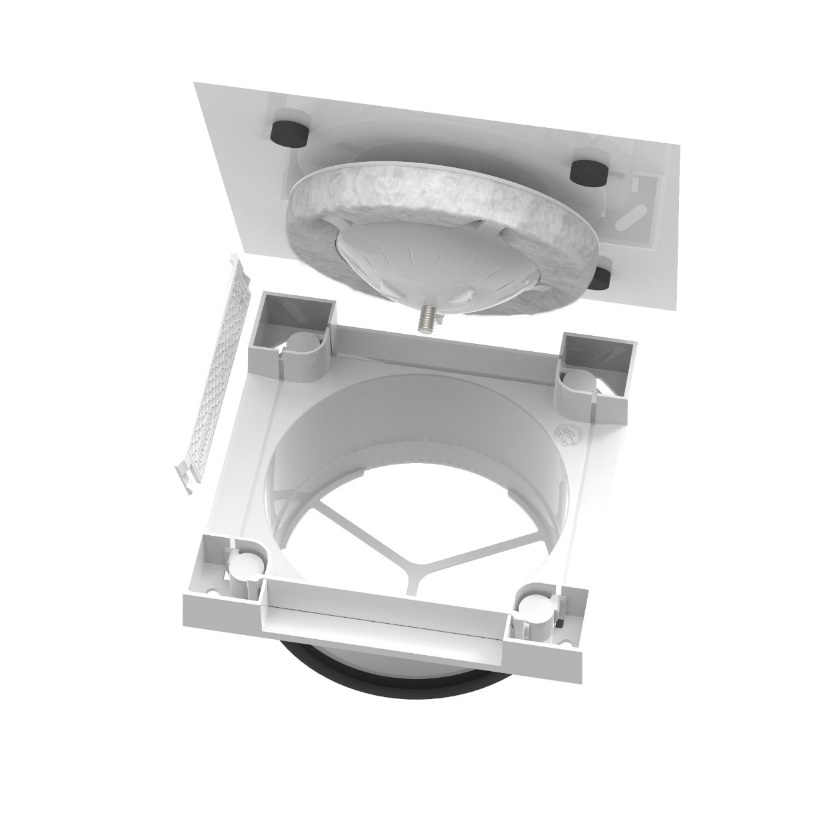 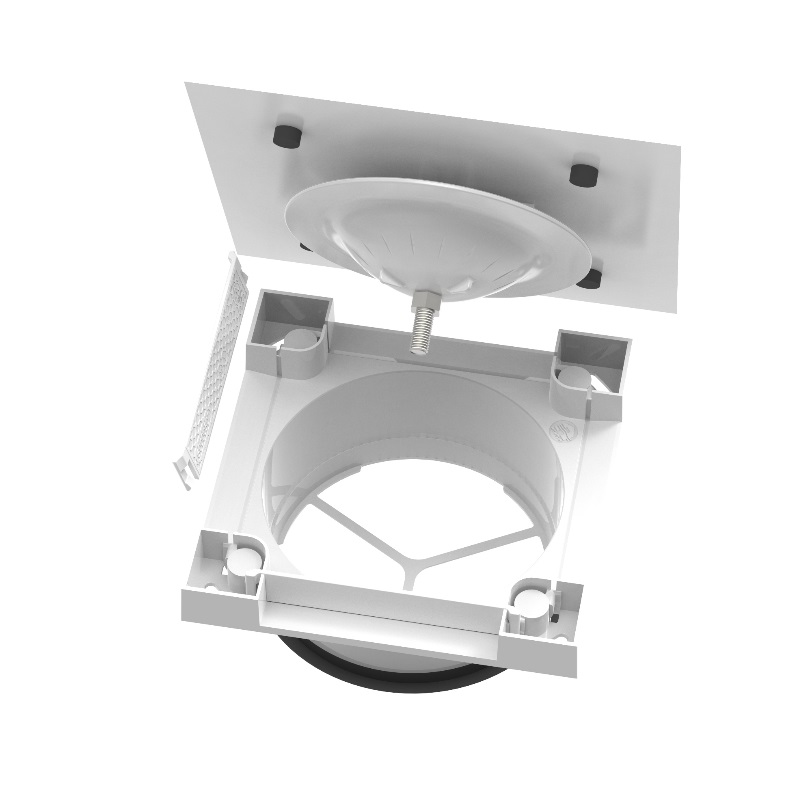 dESCRIPTIONAdjustable valve available in 4 versionsExtraction valve: Basic: synthetic front plate RAL 9010 (coloured plastic)Deluxe: Aluminium front plate (lacquered RAL 9010)Pulse valve: Basic: synthetic front plate RAL 9010 (coloured plastic)Deluxe: Aluminium front plate (lacquered RAL 9010)Construction: grid base + front plateProtrudes only 24mm from the ceiling of wall. The wider front plate conceals the ventilation openings.Direct connection onto the air ductsØ125mmIntegrated rubber gasket: airtight connectionFront plate:Basic: Snaps on the grid baseDeluxe: Attached with magnets to the grid baseEasily disassembled for cleaningThanks to the locknut the settings remain during cleaningThe Pulse valve has 2 deflectors2 of the 4 ventilation openings can be closed using the deflectors.For example: If the valve is installed close to a wall, this side can be closed to prevent the accumulation of dust.The pulse valve is provided with acoustic materialPrevents whistling noise at the valveProduct featuresBASICDELUXEFront plateASAAluminiumMeasurements front plate170 x 170mm180 x 180mmMeasurements grid base150 x 150mm150 x 150mmColourRAL 9010RAL 9010AttachmentSnap-onMagnetsPaintable-YesDeflectors-2 Measurements deflector92 x 20mm92 x 20mm